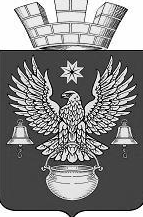 РЕШЕНИЕСОВЕТА НАРОДНЫХ ДЕПУТАТОВКОТЕЛЬНИКОВСКОГО ГОРОДСКОГО ПОСЕЛЕНИЯКОТЕЛЬНИКОВСКОГО МУНИЦИПАЛЬНОГО РАЙОНАВОЛГОГРАДСКОЙ ОБЛАСТИV СОЗЫВА« 12 » апреля 2022г.                                                    				   №11/53 О внесении изменений в решение Совета народных депутатов Котельниковского городского поселения Котельниковского муниципального района Волгоградской области от 24.05.2017 г. №11/56 «Об утверждении Положения о Бюджетном процессе в Котельниковском городском поселении Котельниковского муниципального района Волгоградской области»Во исполнение протеста прокуратуры Котельниковского муниципального района от 11.03.2022 №7-39-2022, рассмотрев письмо администрации Котельниковского городского поселения Котельниковского муниципального района Волгоградской области от 29.03.2022г. №902 с обращением о внесении изменений в Положение о Бюджетном процессе в Котельниковском городском поселении Котельниковского муниципального района Волгоградской области, руководствуясь Федеральным Законом от 01.07.2021г. №251-ФЗ «О внесении изменений в Бюджетный кодекс Российской Федерации», Бюджетным кодексом Российской Федерации, Федеральным законом от 06.10.2003г. №131-ФЗ «Об общих принципах организации местного самоуправления в Российской Федерации», Уставом Котельниковского городского поселения, Совет народных депутатов Котельниковского городского поселения, РЕШИЛ:Внести в Положение о Бюджетном процессе в Котельниковском городском поселении Котельниковского муниципального района Волгоградской области (далее Положение), утвержденном решением Совета народных депутатов Котельниковского городского поселения Котельниковского муниципального района Волгоградской области от 24.05.2017 г. №11/56, следующие изменения:Пункт 1 ст.6 главы II Положения «Бюджетные полномочия администрации Котельниковского городского поселения» дополнить абзацами 31 и 32, следующего содержания: - «утверждает перечень главных администраторов доходов бюджета;- утверждает перечень главных администраторов источников финансирования дефицита бюджета» Исключить из пункта 2 статьи 16 главы V Положения абзац 2 и 3 следующего содержания:- «перечень главных администраторов доходов бюджета;- перечень главных администраторов источников финансирования дефицита бюджета».    2. Настоящее решение вступает в силу со дня его официального обнародования путем размещения в сети Интернет. ПОЛОЖЕНИЕ о бюджетном процессе в Котельниковском городском поселении Котельниковского муниципального района Волгоградской области (в редакции решений Совета народных депутатов Котельниковского городского поселения Котельниковского муниципального района Волгоградской области от 25.10.2018г. №31/171, от 12.04.2022г. №11/53)Настоящее Положение регламентирует в соответствии с Бюджетным кодексом Российской Федерации деятельность органов местного самоуправления Котельниковского городского поселения Котельниковского муниципального района Волгоградской области (далее – Котельниковское городское поселение) по составлению и рассмотрению проекта бюджета Котельниковского городского поселения, утверждению и исполнению бюджета Котельниковского городского поселения, по осуществлению контроля за его исполнением и утверждению отчета об исполнении бюджета Котельниковского городского поселения.Глава I. Общие положенияСтатья 1. Правовая основа бюджетного процесса в Котельниковском городском поселении.1. Бюджетный процесс в городском поселении регулируется Бюджетным кодексом Российской Федерации, федеральными законами,  законами Волгоградской области, Уставом Котельниковского городского поселения, настоящим Положением и иными издаваемыми в соответствии с настоящим Положением муниципальными правовыми актами органов местного самоуправления Котельниковского городского поселения.2. Органы местного самоуправления Котельниковского городского поселения принимают муниципальные правовые акты, регулирующие бюджетные правоотношения, в пределах своей компетенции в соответствии с Бюджетным кодексом Российской федерации и настоящим Положением.Статья 2. Основные этапы бюджетного процесса в Котельниковском городском поселении.Бюджетный процесс в Котельниковском городском поселении включает следующие этапы:-составление проекта бюджета Котельниковского городского поселения (далее – бюджет);-рассмотрение и утверждение проекта бюджета;-исполнение бюджета;-контроль за исполнением бюджета;-осуществление бюджетного учета;-составление, внешняя проверка, рассмотрение и утверждение бюджетной отчетности.Глава II. Участники бюджетного процесса в Котельниковском городском поселении.Статья 3. Участники бюджетного процесса в Котельниковском городском поселении.Участниками бюджетного процесса в Котельниковском городском поселении являются:- глава Котельниковского городского поселения;- совет народных депутатов Котельниковского городского поселения;- администрация Котельниковского городского поселения;- контрольно-счетная плата Котельниковского муниципального района Волгоградской области (соглашение от 01 октября 2015 г. №1 о передаче полномочий по осуществлению внешнего муниципального финансового контроля);- отдел бюджетно-финансовой политики администрации Котельниковского муниципального района Волгоградской области (соглашение от 24 ноября 2016 г. №6/16 о передаче Администрации Котельниковского муниципального района Волгоградской области части полномочий по формированию, исполнению бюджета Котельниковского городского поселения и контролю за исполнением бюджета);   - главные распорядители (распорядители) средств бюджета;- главные администраторы (администраторы) доходов бюджета;- главные администраторы (администраторы) источников финансирования дефицита бюджета;- получатели бюджетных средств.Статья 4. Бюджетные полномочия Совета народных депутатов Котельниковского городского поселения. Совет народных депутатов Котельниковского городского поселения обладает следующими бюджетными полномочиями:- рассматривает и утверждает бюджет и отчет о его исполнении;- осуществляет контроль в ходе рассмотрения отдельных вопросов исполнения бюджета на своих заседаниях, заседаниях комитетов, комиссий, рабочих групп, в ходе проводимых слушаний и в связи с депутатскими запросами;- формирует и определяет правовой статус органов внешнего муниципального финансового контроля; - устанавливает, изменяет и отменяет местные налоги и сборы в соответствии с законодательством Российской Федерации о налогах и сборах;- определяет порядок управления и распоряжения имуществом, находящимся в собственности Котельниковского городского поселения;- определяет порядок предоставления межбюджетных трансфертов из бюджета Котельниковского городского поселения;- принимает решение о создании муниципального дорожного фонда и утверждает порядок формирования и использования бюджетных ассигнований муниципального дорожного фонда;- осуществляет иные бюджетные полномочия в соответствии с бюджетным законодательством и настоящим Положением.Статья 5. Бюджетные полномочия главы Котельниковского городского поселения. Глава Котельниковского городского поселения обладает следующими бюджетными полномочиями:- назначает публичные слушания по проекту решения о бюджете на очередной финансовый год и плановый период и проекту решения об исполнении бюджета; - подписывает и направляет для официального опубликования принятые Советом народных депутатов Котельниковского городского поселения решения о бюджете и об исполнении бюджета;       - осуществляет иные бюджетные полномочия в соответствии с бюджетным законодательством и настоящим Положением.Статья 6. Бюджетные полномочия администрации Котельниковского городского поселения.1. Администрация Котельниковского городского поселения обладает следующими бюджетными полномочиями:- устанавливает порядок и сроки составления проекта бюджета в соответствии с Бюджетным кодексом Российской Федерации и принимаемыми с соблюдением его требований муниципальными правовыми актами Совета народных депутатов Котельниковского городского поселения;- обеспечивает составление проекта бюджета, вносит его с необходимыми документами и материалами на утверждение в Совет народных депутатов Котельниковского городского поселения;- разрабатывает и утверждает среднесрочный финансовый план Котельниковского городского поселения;- устанавливает состав, порядок и срок внесения информации, которая подлежит внесению в муниципальную долговую книгу (за исключением сведений об объеме долговых обязательств муниципального образования по видам этих обязательств, о дате их возникновения и исполнения полностью или частично, формах обеспечения обязательств, а также информации о просроченной задолженности по исполнению муниципальных долговых обязательств);- устанавливает порядок формирования муниципального задания на оказание муниципальных услуг (выполнение работ) муниципальными учреждениями в соответствии с ведомственным перечнем муниципальных услуг и работ, оказываемых (выполняемых) муниципальными учреждениями в качестве основных видов деятельности; - установление порядка принятия решений о предоставлении субсидий и порядка предоставления субсидий в случаях, установленных статьями 78, 78.1, 78.2 Бюджетного кодекса Российской Федерации;- установление порядка бюджетных инвестиций в объекты муниципальной собственности и принятия решений о подготовке и реализации бюджетных инвестиций в указанные объекты;- устанавливает порядок ведения реестра расходных обязательств Котельниковского городского поселения;- осуществляет муниципальные заимствования от имени Котельниковского городского поселения в соответствии с Бюджетным кодексом Российской Федерации и Уставом Котельниковского городского поселения- предоставляет от имени Котельниковского городского поселения муниципальные гарантии в пределах общей суммы предоставляемых гарантий, указанной в решении Совета народных депутатов Котельниковского городского поселения о бюджете, в соответствии с требованиями Бюджетного кодекса Российской Федерации и в порядке, установленном муниципальными правовыми актами;- заключает договоры о предоставлении муниципальных гарантий, об обеспечении исполнения принципалом его возможных будущих обязательств по возмещению гаранту в порядке регресса сумм, уплаченных гарантом во исполнение (частичное исполнение) обязательств по гарантии, и выдает муниципальные гарантии;- разрабатывает и утверждает методики распределения и (или) порядки предоставления межбюджетных трансфертов;- обеспечивает исполнение бюджета и составление бюджетной отчетности;- представляет отчет об исполнении бюджета на утверждение в Совет народных депутатов Котельниковского городского поселения;- обеспечивает управление муниципальным долгом Котельниковского городского поселения в соответствии с Уставом Котельниковского городского поселения;- устанавливает порядок осуществления внутреннего финансового контроля и внутреннего финансового аудита;- устанавливает порядок разработки и утверждения, период действия, а также требования к составу и содержанию бюджетного прогноза Котельниковского городского поселения на долгосрочный период с соблюдением требований Бюджетного кодекса Российской Федерации;   - утверждает бюджетный прогноз (изменения бюджетного прогноза) Котельниковского городского поселения на долгосрочный период;- устанавливает порядок разработки прогноза социально-экономического развития Котельниковского городского поселения;- одобряет прогноз социально-экономического развития Котельниковского городского поселения одновременно с принятием решения о внесении проекта бюджета в Совет народных депутатов Котельниковского городского поселения;- устанавливает с соблюдением положений БК РФ форму и порядок разработки среднесрочного финансового плана Котельниковского городского поселения;- утверждает проект среднесрочного финансового плана Котельниковского городского поселения и представляет его в Совет народных депутатов Котельниковского городского поселения одновременно с проектом местного бюджета; утверждает дополнительные показатели среднесрочного финансового плана Котельниковского городского поселения;- утверждает муниципальные программы и определяет сроки их реализации;- устанавливает порядок определения сроков реализации муниципальных программ;- устанавливает порядок принятия решений о муниципальных программах и формирования и реализации указанных программ;- устанавливает порядок проведения оценки эффективности реализации муниципальной программы  и ее критерии;- принимает решение о необходимости прекращения или об изменении начиная с очередного финансового года ранее утвержденной муниципальной программы, в том числе необходимости изменения объема бюджетных ассигнований на финансовое обеспечение реализации муниципальной программы;- осуществляет внутренний муниципальный финансовый контроль;- осуществляет иные бюджетные полномочия в соответствии с бюджетным законодательством и настоящим Положением;- утверждает перечень главных администраторов доходов бюджета;- утверждает перечень главных администраторов источников финансирования дефицита бюджета.Статья 7. Полномочия отдела бюджетно-финансовой политики администрации Котельниковского муниципального района Волгоградской области.1. Уполномоченным финансовым органом является отдел бюджетно-финансовой политики администрации Котельниковского муниципального района Волгоградской области (далее – финансовый орган).2. Финансовый орган обладает следующими бюджетными полномочиями:- составляет проект бюджета (проект бюджета и среднесрочного финансового плана) Котельниковского городского поселения по основным параметрам бюджета (доходы, расходы, дефицит);- представляет проект бюджета с необходимыми документами и материалами в администрацию Котельниковского городского поселения для внесения в Совет народных депутатов Котельниковского городского поселения;- организует исполнение бюджета; - устанавливает порядок составления и ведения сводной бюджетной росписи бюджета;- устанавливает порядок составления и ведения кассового плана, а также состав и сроки представления главными распорядителями бюджетных средств, главными администраторами доходов бюджета, главными администраторами источников финансирования дефицита бюджета сведений, необходимых для составления и ведения кассового плана;- устанавливает порядок составления бюджетной отчетности;- ежемесячно составляет и представляет отчет о кассовом исполнении бюджета в порядке, установленном Министерством финансов Российской Федерации;- ведет муниципальную долговую книгу Котельниковского городского поселения;- осуществляет внутренний муниципальный финансовый контроль; - ведет сводную бюджетную роспись;- разрабатывает программу муниципальных заимствований Котельниковского городского поселения;- представляет реестр расходных обязательств муниципального образования в финансовый орган Волгоградской области в порядке, установленном финансовым органом Волгоградской области;- осуществляет методологическое руководство в процессе составления и исполнения бюджета;- разрабатывает основные направления бюджетной политики и основные направления налоговой политики Котельниковского городского поселения;- осуществляет методологическое руководство подготовкой и устанавливает порядок предоставления главными распорядителями средств бюджета обоснований бюджетных ассигнований;- осуществляет приостановление операций по лицевым счетам, открытым главным распорядителям, распорядителям и получателям средств бюджета в предусмотренных бюджетным законодательством Российской Федерации случаях, в установленном им порядке;- проектирует предельные объемы бюджетных ассигнований по главным распорядителям средств бюджета либо субъектам бюджетного планирования;- утверждает лимиты бюджетных обязательств для главных распорядителей средств бюджета;- вносит изменения в лимиты бюджетных обязательств;- ведет учет выданных муниципальных гарантий, исполнения обязательств принципала, обеспеченных муниципальными гарантиями, а также учет осуществления гарантом платежей по выданным муниципальным гарантиям;- утверждает перечень кодов подвидов по видам доходов, главными администраторами которых являются органы местного самоуправления Котельниковского городского поселения и (или) находящиеся в их ведении казенные учреждения;- устанавливает перечень и коды целевых статей расходов бюджета;- устанавливает порядок исполнения бюджета по расходам;- устанавливает порядок исполнения бюджета по источникам финансирования дефицита бюджета;- осуществляет исполнение судебных актов, предусматривающих обращение взыскания на средства бюджета в соответствии с Бюджетным кодексом Российской Федерации;- открывает счета по учету средств бюджета и иные счета для учета средств, в случаях и порядке, предусмотренных законодательством Российской Федерации;- осуществляет управление средствами на едином счете бюджета в установленном им порядке;- осуществляет составление и ведение кассового плана исполнения бюджета;- ведет учет операций по кассовому исполнению бюджета, ежемесячно составляет отчет о кассовом исполнении бюджета в соответствии с Бюджетным кодексом Российской Федерации, в порядке, установленном Министерством финансов Российской Федерации, иными правовыми актами, регулирующими бюджетные правоотношения;- получает от главных распорядителей средств бюджета, главных администраторов источников финансирования дефицита бюджета, главных администраторов доходов бюджета материалы, необходимые для составления бюджетной отчетности об исполнении бюджета;- устанавливает порядок санкционирования оплаты денежных обязательств получателей средств бюджета и администраторов источников финансирования дефицита бюджета;- разрабатывает и представляет в администрацию Котельниковского городского поселения для утверждения основания, порядок и условия списания и восстановления в учете задолженности по денежным обязательствам перед Котельниковского городского поселением муниципальных образований, юридических лиц;- осуществляет операции по управлению остатками средств на едином счете бюджета;- осуществляет полномочия по внутреннему муниципальному финансовому контролю;- устанавливает порядок исполнения решения о применении бюджетных мер принуждения в соответствии с Бюджетным кодексом Российской Федерации;- принимает решение о применении бюджетных мер принуждения и применяет бюджетные меры принуждения, предусмотренные Бюджетным кодексом Российской Федерации;- устанавливает в соответствии с общими требованиями, определяемыми Министерством финансов Российской Федерации, порядок взыскания остатков непогашенных кредитов, включая проценты, штрафы и пени;- осуществляет иные бюджетные полномочия в соответствии с бюджетным законодательством и настоящим Положением.3. Начальник отдела бюджетно-финансовой политики администрации Котельниковского муниципального района Волгоградской области имеет исключительное право:- утверждает сводную бюджетную роспись бюджета и вносит в нее изменения;- утверждает лимиты бюджетных обязательств для главных        распорядителей бюджетных средств бюджета;- вносит изменения в лимиты бюджетных обязательств;- выносит главным распорядителям средств бюджета обязательные для исполнения предписания о ненадлежащем исполнении бюджета (организации бюджетного процесса).Статья 8. Бюджетные полномочия контрольно-счетной палаты Котельниковского муниципального района Волгоградской области.Контрольно-счетная палата Котельниковского муниципального района Волгоградской области осуществляет следующие бюджетные полномочия:- осуществляет контроль за исполнением бюджета;- проводит экспертизу проектов бюджета;- осуществляет внешнюю проверку годового отчета об исполнении бюджета;- организует и осуществляет контроль за законностью, результативностью (эффективностью и экономностью) использования средств бюджета, а также средств, получаемых бюджетом из иных источников, предусмотренных законодательством Российской Федерации;- осуществляет контроль за соблюдением установленного порядка управления и распоряжения имуществом, находящимся в муниципальной собственности, в том числе охраняемыми результатами интеллектуальной деятельности и средствами индивидуализации, принадлежащими Котельниковскому городскому поселению;- проводит оценку эффективности предоставления налоговых и иных льгот и преимуществ, бюджетных кредитов за счет средств бюджета, а также оценку законности предоставления муниципальных гарантий и поручительств или обеспечения исполнения обязательств другими способами по сделкам, совершаемым юридическими лицами и индивидуальными предпринимателями за счет средств бюджета и имущества, находящегося в муниципальной собственности;- проводит финансово-экономическую экспертизу проектов муниципальных правовых актов (включая обоснованность финансово-экономических обоснований) в части, касающейся расходных обязательств Котельниковского городского поселения, а также муниципальных программ;- проводит анализ бюджетного процесса Котельниковского городского поселения и готовит предложения, направленные на его совершенствование;- готовит информацию о ходе исполнения бюджета, о результатах проведенных контрольных и экспертно-аналитических мероприятий и представляет такую информацию в Совет народных депутатов Котельниковского городского поселения и главе Котельниковского городского поселения;- участвует в пределах полномочий в мероприятиях, направленных на противодействие коррупции;- осуществляет иные бюджетные полномочия в сфере внешнего муниципального финансового контроля в соответствии с бюджетным законодательством и настоящим Положением.Глава III. Составление проекта бюджетаСтатья 9. Порядок составления проекта бюджета.1. Проект бюджета составляется и утверждается сроком на три года (очередной финансовый год и плановый период) в соответствии с настоящим Положением. 2. Составление проекта бюджета в окончательной форме на очередной финансовый год и плановый период осуществляется администрацией Котельниковского городского поселения в соответствии с Бюджетным кодексом РФ, настоящим Положением  и основывается на:основных направлениях бюджетной политики Котельниковского городского поселения и основных направлениях налоговой политики;прогнозе социально-экономического развития Котельниковского городского поселения;бюджетном прогнозе (проекте бюджетного прогноза, проекте изменений бюджетного прогноза) Котельниковского городского поселения на долгосрочный период;муниципальных программах (проектах муниципальных программ, проектах изменений указанных программ).Составление проекта бюджета на очередной финансовый год и плановый период начинается не позднее чем за девять месяцев до начала очередного финансового года.3. Администрация Котельниковского городского поселения направляет муниципальные программы, предусмотренные к финансированию из бюджета на очередной финансовый год и плановый период, в Совет народных депутатов Котельниковского городского поселения для внесения предложений.Совет народных депутатов Котельниковского городского поселения направляет предложения по соответствующим муниципальным программам в администрацию Котельниковского городского поселения.Статья 10. Рассмотрение проекта бюджета на заседании администрации Котельниковского городского поселения.1. Финансовый орган до 01 ноября представляет на рассмотрение администрации Котельниковского городского поселения проект бюджета на очередной финансовый год и плановый период по основным параметрам бюджета (доходы, расходы, дефицит).2. Не позднее семи дней со дня рассмотрения на заседании администрации Котельниковского городского поселения материалы, указанные в части 1 настоящей статьи, с целью информирования направляются в контрольно-счетную палату Котельниковского муниципального района Волгоградской области.Статья 11. Публичные слушания по проекту бюджета и годовому отчету об исполнении бюджета.1. По проекту бюджета и годовому отчету об исполнении бюджета до их внесения в Совет народных депутатов Котельниковского городского поселения проводятся публичные слушания в порядке, определенном уставом Котельниковского городского поселения и решением Совета народных депутатов Котельниковского городского поселения.2. По итогам публичных слушаний принимаются рекомендации, в которых отражаются результаты обсуждения.Глава IV. Внесение проекта решения о бюджете на рассмотрение в Совет народных депутатов Котельниковского городского поселенияСтатья 12. Внесение проекта решения о бюджете в Совет народных депутатов Котельниковского городского поселения.1. Администрация Котельниковского городского поселения не позднее 15 ноября вносит на рассмотрение в Совет народных депутатов Котельниковского городского поселения проект решения о бюджете с показателями, установленными Бюджетным кодексом Российской Федерации.2. Одновременно с проектом решения о бюджете в Совет народных депутатов Котельниковского городского поселения представляются:основные направления бюджетной политики и основные направления налоговой политики;предварительные итоги социально-экономического развития территории Котельниковского городского поселения за истекший период текущего финансового года и ожидаемые итоги социально-экономического развития территории Котельниковского городского поселения за текущий финансовый год;прогноз социально-экономического развития территории Котельниковского городского поселения;пояснительная записка к проекту бюджета;верхний предел муниципального внутреннего долга на 1 января года, следующего за очередным финансовым годом (очередным финансовым годом и каждым годом планового периода);оценка ожидаемого исполнения бюджета на текущий финансовый год;предложенные представительными органами, органами судебной системы, органами внешнего муниципального финансового контроля проекты бюджетных смет указанных органов, представляемые в случае возникновения разногласий с финансовым органом в отношении указанных бюджетных смет.Статья 13. Соответствие проекта решения Совета народных депутатов Котельниковского городского поселения о бюджете бюджетной классификации.Проект решения Совета народных депутатов Котельниковского городского поселения о бюджете вносится в соответствии с бюджетной классификацией Российской Федерации, действующей на день внесения на рассмотрение в Совет народных депутатов Котельниковского городского поселения указанного проекта решения.Глава V. Рассмотрение и утверждение проекта решения о бюджете. Внесение изменений и дополнений в решение о бюджете. Статья 14. Рассмотрение проекта решения о бюджете.1. Совет народных депутатов Котельниковского городского поселения, рассматривает проект решения о бюджете Котельниковского городского поселения на очередной финансовый год и плановый период в двух чтениях.Проект решения о бюджете рассматривается Советом народных депутатов Котельниковского городского поселения во внеочередном порядке.2. Решения о внесении изменений в нормативные правовые акты Котельниковского городского поселения о налогах и сборах, регулирующие бюджетные правоотношения, приводящие к изменению доходов бюджета, вступающие в силу в очередном финансовом году и плановом периоде, должны быть приняты до внесения проекта решения о бюджете на очередной финансовый год и плановый период в Совет народных депутатов Котельниковского городского поселения.Статья 15. Заключение на проект решения о бюджете.1. Проект решения о бюджете в течение суток со дня его внесения в Совет народных депутатов Котельниковского городского поселения направляется председателем Совета народных депутатов Котельниковского городского поселения в контрольно-счетную палату Котельниковского муниципального района Волгоградской области для проведения его экспертизы.2. Контрольно-счетная палата Котельниковского муниципального района Волгоградской области в 30-ти дневный срок подготавливает заключение на проект решения о бюджете с указанием недостатков данного проекта в случае их выявления.Заключение контрольно-счетной палаты Котельниковского муниципального района Волгоградской области учитывается при подготовке депутатами Совета народных депутатов Котельниковского городского поселения поправок к проекту решения о бюджете.3. Внесенный проект решения о бюджете с заключением контрольно-счетной палаты Котельниковского муниципального района Волгоградской области направляется на рассмотрение в Совет народных депутатов Котельниковского городского поселения.Статья 16. Рассмотрение проекта решения о бюджете в первом чтении.1. Совет народных депутатов Котельниковского городского поселения рассматривает проект решения о бюджете в первом чтении не позднее пяти дней со дня принятия его к рассмотрению.2. При рассмотрении Советом народных Котельниковского городского поселения проекта решения о бюджете в первом чтении обсуждаются его концепция, прогноз социально-экономического развития Котельниковского городского поселения и основные направления бюджетной и налоговой политики Котельниковского городского поселения, рассматриваются основные характеристики бюджета и утверждаются:распределение бюджетных ассигнований по разделам, подразделам, целевым статьям, группам (группам и подгруппам) видов расходов либо по разделам, подразделам, целевым статьям (муниципальным программам и непрограммным направлениям деятельности), группам (группам и подгруппам) видов расходов и (или) по целевым статьям (муниципальным программам и непрограммным направлениям деятельности), группам (группам и подгруппам) видов расходов классификации расходов бюджетов на очередной финансовый год (очередной финансовый год и плановый период), а также по разделам и подразделам классификации расходов бюджетов;ведомственная структура расходов бюджета на очередной финансовый год (очередной финансовый год и плановый период);общий объем бюджетных ассигнований, направляемых на исполнение публичных нормативных обязательств;объем межбюджетных трансфертов, получаемых из других бюджетов и (или) предоставляемых другим бюджетам бюджетной системы Российской Федерации в очередном финансовом году и плановом периоде;общий объем условно утверждаемых (утвержденных) расходов на первый год планового периода в объеме не менее 2,5 процента общего объема расходов бюджета (без учета расходов бюджета, предусмотренных за счет межбюджетных трансфертов из других бюджетов бюджетной системы Российской Федерации, имеющих целевое назначение), на второй год планового периода в объеме не менее 5 процентов общего объема расходов бюджета (без учета расходов бюджета, предусмотренных за счет межбюджетных трансфертов из других бюджетов бюджетной системы Российской Федерации, имеющих целевое назначение);источники финансирования дефицита бюджета на очередной финансовый год и плановый период;верхний предел муниципального внутреннего долга по состоянию на 1 января года, следующего за очередным финансовым годом (очередным финансовым годом и каждым годом планового периода), с указанием в том числе верхнего предела долга по муниципальным гарантиям;программа приватизации муниципального имущества;перечень муниципальных программ, а также ведомственных целевых программ;текстовые статьи решения о бюджете на очередной финансовый год и плановый период;план поступления доходов от платных услуг, оказываемых казенными учреждениями, средств от иной приносящей доход деятельности и безвозмездных поступлений по главным распорядителям средств бюджета;предельная штатная численность муниципальных служащих Котельниковского городского поселения, содержание которых осуществляется за счет средств Котельниковского городского поселения, по главным распорядителям бюджетных средств на очередной финансовый год и плановый период.3. В случае отклонения проекта решения о бюджете в первом чтении Советом народных депутатов Котельниковского городского поселения возвращает проект решения на доработку в администрацию Котельниковского городского поселения. Администрация Котельниковского городского поселения в течение семи дней дорабатывает указанный проект с учетом замечаний и предложений и вносит на рассмотрение в Совет народных депутатов Котельниковского городского поселения повторно. При повторном внесении указанного проекта Совет народных депутатов Котельниковского городского поселения рассматривает его в первом чтении в течение пяти дней со дня его повторного внесения.4. В случае возникновения несогласованных вопросов по проекту решения о бюджете распоряжением главы Котельниковского городского поселения может создаваться согласительная комиссия, в которую входит равное количество представителей администрации Котельниковского городского поселения и Совета народных депутатов Котельниковского городского поселения.Согласительная комиссия рассматривает спорные вопросы в период между первым и вторым чтением проекта решения о бюджете.Поправки к проекту решения о бюджете рассматриваются в порядке, предусмотренном Регламентом Совета народных депутатов Котельниковского городского поселения.Статья 17. Рассмотрение проекта решения о бюджете во втором чтении.1. Проект решения о бюджете рассматривается Советом народных депутатов Котельниковского городского поселения во втором чтении в течение десяти дней со дня принятия указанного проекта решения в первом чтении.Во втором чтении проект решения о бюджете принимается окончательно.Статья 18. Опубликование и вступление в силу решения о бюджете.1. Принятое Советом народных депутатов Котельниковского городского поселения решение о бюджете подписывается председателем Совета народных депутатов Котельниковского городского поселения и направляется главе Котельниковского городского поселения для подписания и подлежит официальному опубликованию не позднее 10 дней после его подписания в установленном порядке. 2. Решение о бюджете вступает в силу с 1 января и действует по 31 декабря финансового года.Статья 19. Внесение изменений и дополнений в решение о бюджете.1. Проект решения о внесении изменений и (или) дополнений в решение о бюджете в Совет народных депутатов Котельниковского городского поселения представляет администрация Котельниковского городского поселения. Одновременно с проектом решения представляются ожидаемые итоги социально-экономического развития территории Котельниковского городского поселения в текущем финансовом году и уточненный прогноз социально-экономического развития в плановом периоде, пояснительная записка с обоснованием предлагаемых изменений и (или) дополнений в решение о бюджете.2. Проект решения о внесении изменений и (или) дополнений в решение о бюджете рассматривается в одном чтении не позднее 15 дней со дня принятия его к рассмотрению. Глава VI. Исполнение бюджета. Составление, внешняя проверка, рассмотрение и утверждение бюджетной отчетности Статья 20. Исполнение бюджета.  1. Исполнение бюджета обеспечивается администрацией Котельниковского городского поселения.Организация исполнения бюджета возлагается на отдел бюджетно-финансовой политики администрации Котельниковского муниципального района Волгоградской области, осуществляющего функции финансового органа Котельниковского городского поселения. 2. Исполнение бюджета организуется на основе сводной бюджетной росписи и кассового плана.3. Бюджет исполняется на основе единства кассы и подведомственности расходов. Кассовое обслуживание исполнения бюджета осуществляется Федеральным казначейством.Статья 21. Составление и представление бюджетной отчетности.1. Администрация Котельниковского городского поселения составляет и представляет в отдел бюджетно-финансовой политики администрации Котельниковского муниципального района Волгоградской области, осуществляющего функции финансового органа Котельниковского городского поселения бюджетную отчетность Котельниковского городского поселения.Бюджетная отчетность Котельниковского городского поселения является годовой. 2. Отчет об исполнении бюджета за первый квартал, полугодие и девять месяцев текущего финансового года утверждается администрацией Котельниковского городского поселения и направляется в Совет народных депутатов Котельниковского городского поселения и контрольно-счетную палату Котельниковского муниципального района Волгоградской области в срок не позднее 15 числа месяца следующего за отчетным.3. Годовой отчет об исполнении бюджета подлежит рассмотрению и утверждению решением Совета народных депутатов Котельниковского городского поселения.Статья 22. Внешняя проверка годового отчета об исполнении бюджета.1. Годовой отчет об исполнении бюджета до его рассмотрения в Совете народных депутатов Котельниковского городского поселения подлежит внешней проверке, которая включает внешнюю проверку бюджетной отчетности главных администраторов бюджетных средств и подготовку заключения на годовой отчет об исполнении бюджета.Внешняя проверка годового отчета об исполнении бюджета осуществляется контрольно-счетной палатой Котельниковского муниципального района Волгоградской области в порядке, установленном соглашением от «01» октября 2015 г. №1 о передаче полномочий по осуществлению внешнего муниципального финансового контроля с соблюдением требований федерального законодательства.2. Администрация Котельниковского городского поселения представляет годовой отчет об исполнении бюджета для подготовки заключения на него не позднее 1 апреля текущего года. Подготовка заключения на годовой отчет об исполнении  бюджета проводится в срок, не превышающий один месяц.3. Контрольно-счетная палата Котельниковского муниципального района Волгоградской области готовит заключение на годовой отчет об исполнении бюджета с учетом данных внешней проверки годовой бюджетной отчетности главных администраторов бюджетных средств и не позднее «01» мая  текущего года направляет его в Совет народных депутатов Котельниковского городского поселения и администрацию Котельниковского городского поселения.Статья 23. Представление годового отчета об исполнении бюджета в Совет народных депутатов Котельниковского городского поселения.1. Годовой отчет об исполнении бюджета представляется администрацией Котельниковского городского поселения в Совет народных депутатов Котельниковского городского поселения не позднее 1 мая текущего года.2. Одновременно с годовым отчетом об исполнении бюджета администрацией Котельниковского городского поселения представляются:проект решения об утверждении исполнения бюджета;баланс исполнения бюджета;отчет о финансовых результатах деятельности;отчет о движении денежных средств;пояснительная записка;отчеты об использовании ассигнований резервного фонда, о состоянии муниципального внутреннего долга Котельниковского городского поселения на начало и конец отчетного финансового года;информация об использовании ассигнований дорожного фонда Котельниковского городского поселения в прошедшем финансовом году;отчет о выполнении программы муниципальных гарантий Котельниковского городского поселения;отчет о муниципальных внутренних заимствованиях Котельниковского городского поселения по видам заимствований;отчет о результатах деятельности муниципальных унитарных предприятий Котельниковского городского поселения;отчет об исполнении муниципальных программ с оценкой эффективности их реализации;отчет о результатах приватизации;информация о поступлении доходов от сдачи в аренду имущества, находящегося в муниципальной собственности Котельниковского городского поселения и переданного в оперативное управление казенным учреждениям, по главным распорядителям средств бюджета;информация о доходах муниципальных учреждений (за исключением казенных) в виде поступлений от оказания учреждениями услуг (выполнения работ), относящихся в соответствии с уставами учреждений к основным видам деятельности, оказание (выполнение) которых для физических и юридических лиц осуществляется на платной основе, а также поступлений от иной приносящей доход деятельности.Статья 24. Утверждение годового отчета об исполнении бюджета.1. Решением Совета народных депутатов Котельниковского городского поселения об утверждении исполнения бюджета утверждается отчет об исполнении бюджета с указанием общего объема доходов, расходов и дефицита (профицита) бюджета.2. Отдельными приложениями к решению Совета народных депутатов Котельниковского городского поселения об утверждении исполнения бюджета за отчетный финансовый год утверждаются показатели:доходов бюджета по кодам классификации доходов бюджетов;расходов бюджета по ведомственной структуре расходов бюджета;расходов бюджета по разделам, подразделам классификации расходов бюджетов;источников финансирования дефицита бюджета по кодам классификации источников финансирования дефицитов бюджетов.Статья 25. Рассмотрение и утверждение годового отчета об исполнении бюджета Советом народных депутатов Котельниковского городского поселения.1. По результатам рассмотрения годового отчета об исполнении бюджета Совет народных депутатов Котельниковского городского поселения принимает решение об утверждении либо отклонении решения об исполнении бюджета.2. В случае отклонения Советом народных депутатов Котельниковского городского поселения отчета об исполнении бюджета он возвращается для устранения фактов недостоверного или неполного отражения данных и повторного представления в срок, не превышающий один месяц.3. Рассмотрение повторно представленного проекта решения об утверждении исполнения бюджета производится Советом народных депутатов Котельниковского городского поселения в порядке, предусмотренном для первичного рассмотрения.4. Решение Совета народных депутатов Котельниковского городского поселения об утверждении годового отчета об исполнении бюджета подлежит официальному опубликованию.Председатель Совета                                                               народных депутатов                                                               Котельниковского городского поселения                             __________________  С.Г. Кувикова                                        ГлаваКотельниковского городского поселения                             ______________ А.Л. ФедоровУТВЕРЖДЕНОрешением Совета народных депутатов Котельниковского городского поселения Котельниковского муниципального района Волгоградской областиот 24.05.2017 г. №11/56 